Сценарий открытого НОД по ПДД 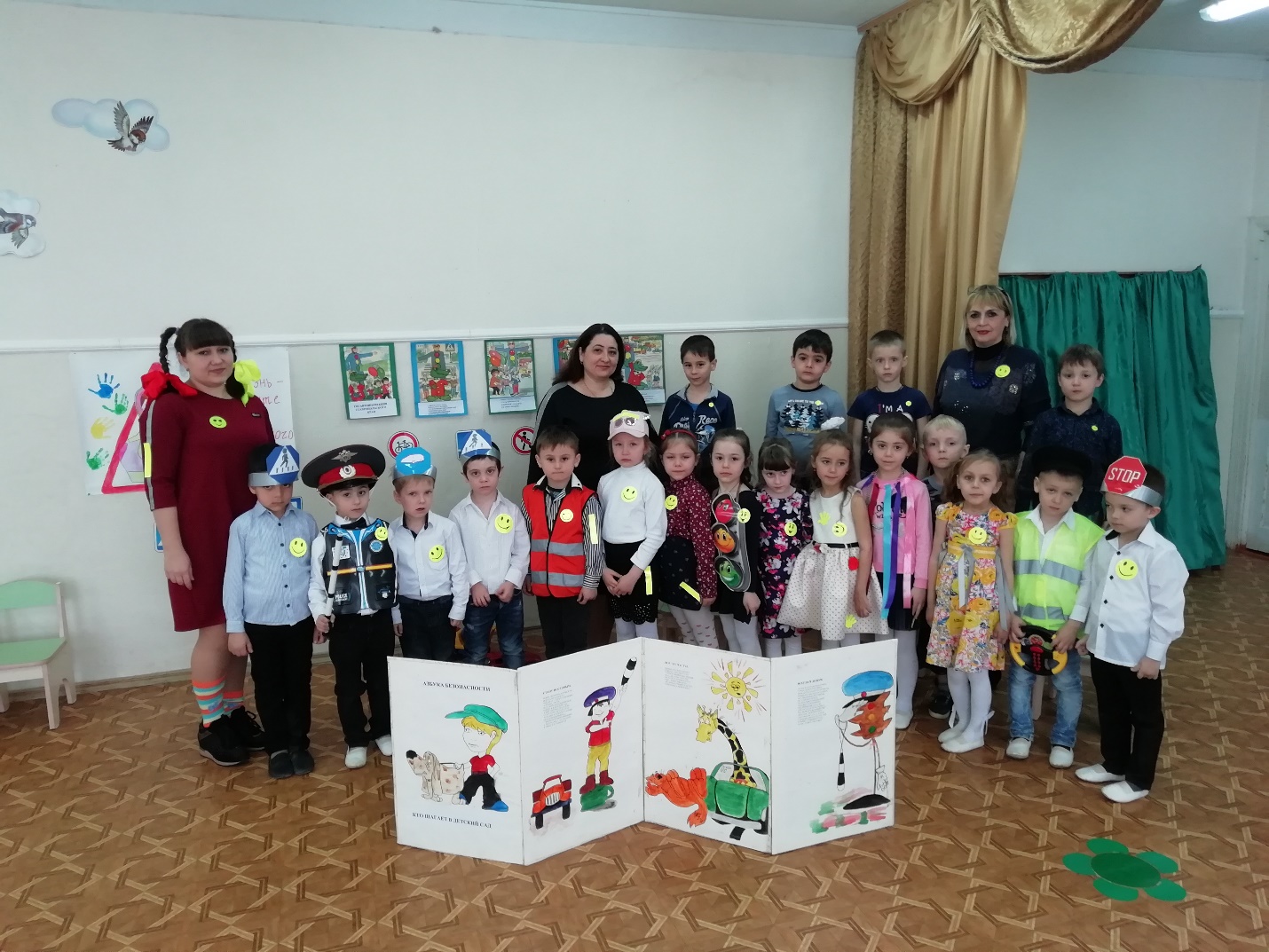 «Увидеть своевременно- значит предотвратить беду»Разработали и провели: воспитатель старшей группы: Лепикоршева С. Н.,воспитатель: Бутова Т. А., музыкальный руководитель: Москаленко Г. Ф.Цель: Способствовать формированию осознанного поведения на улицах города и в общественном транспорте.Задачи:Обучающие:Формирование умений прогнозировать свое поведение как участника дорожного движения;Расширять знания детей о светофоре, о значении сигналов светофора;Закреплять навыки поведения в общественном транспорте;Расширение общего кругозора по проблеме безопасного поведения на улицах и дорогах.Развивающие:Развивать у детей чувство ответственности при соблюдении правил дорожного движения;Развивать умение узнавать виды транспорта;Развивать мышление, устную речь, память, внимание.Воспитательные:Воспитывать культурного пешехода, желание и стремление изучать и выполнять правила дорожного движения;Воспитывать у детей уважительное отношение к правилам дорожного движения и желание следовать им;Воспитание отрицательного отношения к нарушителям норм поведения и правил дорожного движения. Образовательные:Вырабатывать у дошкольников привычку правильно вести себя на дорогах;Воспитывать в детях грамотных пешеходов.Ход занятия:(Зал затемнен, украшен знаками на светоотражающей пленке, плакатами, к стене прикреплен фонарь)Ведущий: в темное время суток, когда улицы и дворы плохо освещены, вероятность возникновения дорожно-транспортных происшествий резко увеличивается. Мы хотим представить вам коллекцию одежды, которая поможет детям стать более заметными на дорогах большого города.Ребенок:Как положение исправить?Как аварийность устранить?Как ситуацию наладить?Как здоровье и жизнь сохранить?Ведущий:В тёмное время сутокОпасность на улицах ждётВодителю быть надо зорче:Заметен не так пешеход.Стремительно мчатся машины,А путь тормозной не всегдаСработает без промедленьяИ может случиться беда!(Звучит музыка)Выключается свет, на сцене появляется Пеппи Длинный Чулок.Ведущий: Пеппи, разве ты не знаешь, как нужно переходить улицу?Пеппи: Знаю, но уже темно и меня все равно не видно.Ведущий: Ты права, Пеппи, в темноте водителям трудно разглядеть пешехода, тем более такого маленького, как ты! Но мы попробуем тебе помочь!(музыка)Пеппи смотрит коллекцию костюмов.1-й ребенок:Родителям мы предлагаемДетишек своих защитить,Для тёмного времени сутокОдежду свою изменить.Чтоб были видны на дорогахИ чтоб не пришлось им страдать,Решили дизайном заняться,Коллекцию супер создать!2-й ребенок:Чтобы мода помогалаЖизнь нам сохранить,Мы решили непременноОтражатели внедрить.Современный наш дизайнТы, водитель, замечайИ детей в такой одеждеНа дороге пропускай!Дети(вдвоем):Чтоб чувствовать уверенность,Изюминка нужна,В представленной коллекцииПрисутствует она.Пеппи:Значок подвеска на шнуркеНа сумке, куртке, рюкзакеМне элегантность придадутИ от наезда сберегут.Фликер, лента и полоскиИмеют огромный эффект.Замечательный комплект!Танец модниц1-я девочка:А мы — девчонки-хохотушки,Озорницы и вертушки.Наш внешний видВам о многом говорит.Аппликации, нашивки, лентыРазной, отражающей длины,На спине, на рукаве, кармане,Чтобы в свете фар были видны.2-я девочка:А чехол для телефона –«Писк» последнего сезона!Сумка просто экстракласс!Полюбуйтесь все на нас!Шляпка-просто загляденье!И без всякого сомненья,Часики, браслет и бант –Оптимальный вариант.Свет будут отражать!3-я девочка:Проблему пешеходаЯ решить должнаИ на досуге вечеромКостюм изобрела.Фликеры, тесьма, повязки…Украшения, как в сказке!Световозвращатель-Это жизни луч.Про аварийность на дороге, Водитель, не забудь!4-я девочка:Всё продуманно на славу:Стиль в одежде и декор,Изумительные шляпкиВаш приковывают взор.Ведь не только украшеньяРады мы представить вам-Помните, волшебные наклейкиЗачастую жизнь спасают нам!Ведущий: Пеппи, ты знаешь, что жертвами ДТП в условиях плохой видимости становится не только пешеходы, но и водители, которые по тем или иным причинам делают в пути остановку и выходят из машины, дорожные рабочие, занятые ремонтом дорог, и другие участники дорожного движения. Чтобы уменьшить число несчастных случаев на дорогах, для этих людей разработана спецодежда со светоотражающими элеметами.Пеппи: а как выглядит эта одежда?Ведущий: сейчас мы тебе покажем.1-й ребенок: (в одежде дорожного рабочего)Чтобы были дорогиУдобными и прочными,Мы часто встречаемсяС дорожными рабочими.И чтобы наезда На них избежать, Для них мы решилиОдежду создать.Точнее, добавитьВ нее элементыИз светоотражающей ленты.Пеппи:И чтобы смотреласьОна привлекательно,Узоры из лентБыть должны обязательно!Чтоб не случилась С рабочим беда, Это должно бытьМодным всегда!Правда ребята?2-й ребенок: (в одежде милиционера) Защитит от нарушителя,Предотвратит бедуВ любое время сутокДежурный на посту.Сигнальная одеждаМне всегда нужна.3-й ребенок (водитель)С моею машиной в путиПоломка может произойти.На помощь придет мнеСигнальный жилет.Он спасет от наезда,Избавит от бед.Очень удобныйКрасивый жилетПослужит водителюМножество лет.Ведущий: Пеппи, теперь мы с тобой побываем в Школе пешеходных наук.Пеппи: Я никогда не слышала о такой школе. А чему там учат?Ведущий: Пеппи, ты, наверное, уже заметила необычные вывески и таблицы вдоль дорог.Пеппи: Да, видела! Такие смешные, светящиеся!Ведущий: И вовсе они не смешные, а очень полезные дорожные знаки.Пеппи: А чем же они полезны?Ведущий: Дорожные знаки регулируют движение транспорта и пешеходов. Применение знаков со светоотражающей пленкой позволяет привлечь внимание водителей к особо опасным участкам дороги. Светодиодные дорожные знаки - это повышенная видимость в темноте.1-й ребенок (знак)В дождь и в ясную погодуЗдесь не ходят пешеходы.Говорит им знак одно:"Вам ходить запрещено!"2-й ребенок (знак)Здесь наземный переход,Ходит целый день народ.Ты, водитель, не зевай,Пешехода пропускай!3-й ребенок (знак)Посреди дороги дети,Мы всегда за них в ответе.Чтоб не плакал их родитель,Будь внимательней, водитель!4-й ребенок (знак)В этом месте пешеходТерпеливо транспорт ждет.Он пешком устал шагать,Хочет пассажиром стать.Светофор:Мамам, папам и ребятам-Всем известно с давних пор,За порядком на дорогеНаблюдает светофор!На красный свет – прохода нет.На желтый- подожди.Когда горит зеленый свет-Пожалуйста иди!Чтоб быть увереннымВ завтрашнем дне, Чтоб было здоровьеИ счастье в семье.Пеппи: Я поняла! Светоотражающие элементы помогают уменьшить аварийность на дорогах. Фликер на одежде – это реальный способ уберечь ребенка от травмы на неосвещенной дороге. Специальные дорожные знаки и форменная одежда предотвращают ДТП и помогают водителям не попасть в беду.Ах, как мне понравилась ваша одежда!Теперь перейду, я дорогу успешно.Что может быть интересней и круче?Жить стало безопасней и лучше!Выходят дети-участники, берут за руки Пеппи.Все (вместе):Мы призываем вас лозунгом этим:Пусть процветает здоровье на свете!Чтоб не случилась с ребенком беда,Это должно быть модно всегда!